SWFDA Work Credits Declaration Form 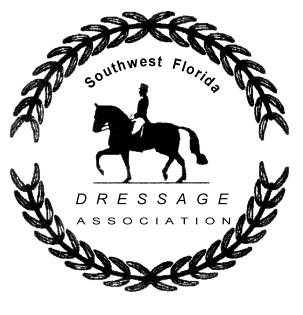 2020 – 2021 Show Season Member Name: _________________________________________________________ Deadline May 22, 2020 Mail Form To:Susan Cox8691 Kilkenny CourtFt. Myers  FL  33912Questions?  Please contact  swfldressage1988@gmail.comAdditional forms can be found on our website: www.swfda.org Date of Event Description of Task Points Earned 